Lancashire Line Club SchemeLancashire Cricket Foundation Lottery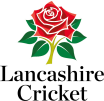 Lancashire Line Club Scheme• The Lottery Team is delighted to relaunch its Lancashire Line Club Scheme• The Lancashire Line weekly draw is the main fundraising activity of the Lottery Department and has raised over £2 million. By joining, your club will be helping to support cricket at all levels in Lancashire from club cricket to vital community projects.Helping local cricket clubs across the North WestOver 50 cricket clubs in the North West have so far benefited from funds raised through the Club Scheme:• Only £1 per week• £1,000 prize won EVERY week• Over £175,000 donated back to local cricketHow can the Lancashire Line Club Scheme help your club?• 50p from every £1 sign-up will go straight back into your club• Each sign-up earns your club £26 per member per annum - that’s £1,000 PER ANNUM when 40 join• Every sign-up will be in with a chance to WIN each week• Sign-up quickly using our	 online Direct Debit system  M I K E S E E N A N C H A I R M A N , W I N T O N C C .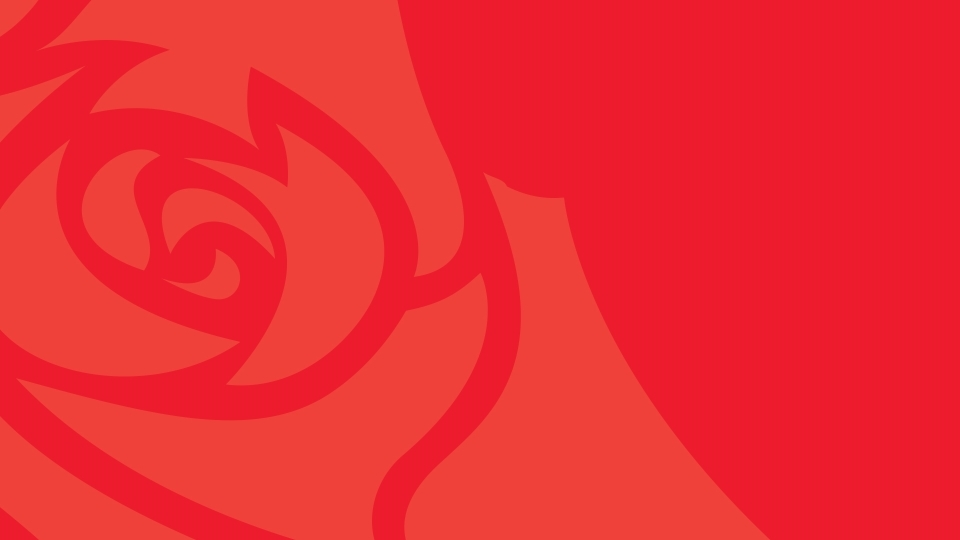 “We have received over £15k in donations - I would recommend any club to link up with Lancashire Line. It’s mutually beneficial for both parties and a great way of raising money”T O S I G N U P T O D A Y , P L E A S E V I S I T :https://foundation.lancashirecricket.co.uk/lotterie s/lancashire-line-club-scheme/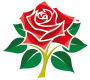 Blackpool CC receive a cheque for £2,000